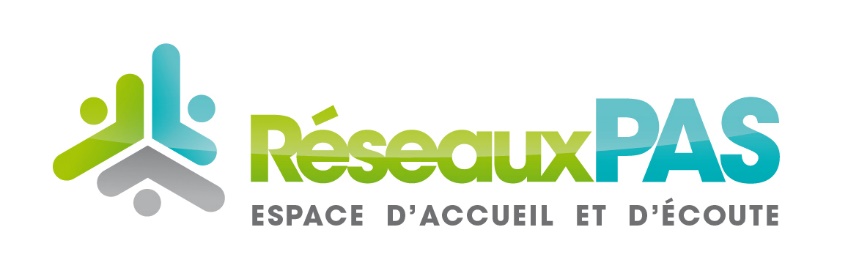 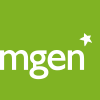 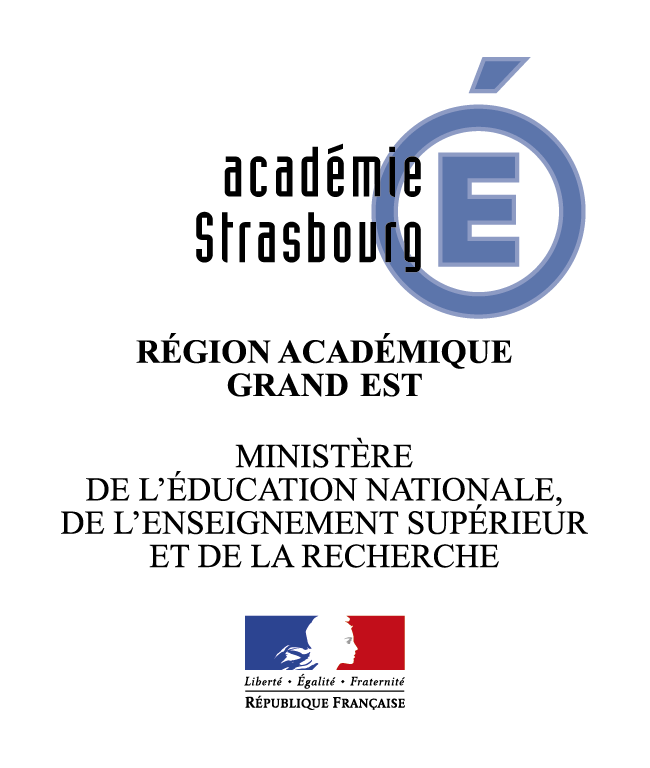 Formation pour les personnels du Rectorat site Toussaint et Poincaré, de la DSDEN 67Réseau PAS MGEN Education Nationale Prévenir les troubles musculo-squelettiques au travail 
Groupe 1 de 15 personnesVendredi 13 avril 2018 de 9 H à 12 H Salle 237 – 2e étage – Rectorat 27 boulevard Poincaré STRASBOURGGroupe 2 de 15 personnes
Vendredi 25 mai 2018 de 9 H à 12 H Salle Foselle – rez de chaussée – Rectorat 27 boulevard Poincaré STRASBOURGLe cadre Réseau PAS (Prévention Action Suivi)Une convention-cadre entre l’Education Nationale et la MGEN a été signée pour mettre en œuvre des actions dans le but de :Promouvoir la santé et le bien être au travailPrévenir les risques psychosociauxFavoriser le maintien dans l’emploi et la réinsertion professionnelle des personnels de l’Education Nationale soumis à des risques professionnels particuliers ou fragilisés ou atteints par des affections entraînant une difficulté dans leurs exercices professionnelsCes actions prennent la forme de ConférencesElles portent sur des thèmes liés à la promotion de la santé et du bien être au travailActions de formationAteliers thématiques et groupes de parole (2 à 3 réunions) Espace d’Accueil et d’Ecoute En complémentarité des dispositifs déjà existants dans l’académie (service social des personnels, médecine de prévention…), ce dispositif a pour vocation d’accueillir individuellement les personnels qui ressentent le besoin d’être écoutés et soutenus, hors institution. Plus d’infos sur http://www.ac-strasbourg.fr/pro/sante-social/reseau-pas/ La formation Prévenir les troubles musculo-squelettiques au travail 
Objectifs pédagogiques : Adapter et/ou s’adapter à son poste de travaiL Etablir l’équilibre postural et mieux s’adapter aux situations professionnelles Favoriser une meilleure concentration et efficacitéContenu du module : Définir les troubles musculo-squelettiques (TMS)- pathologies, contexte d'apparition Dépister les troubles musculo-squelettiques (TMS) - facteurs de risques, signes précurseurs Prévenir les troubles musculo-squelettiques (TMS) – posturesComplément à la formation : Pour les personnes volontaires, cette formation sera suivie, d’une visite de M. MEYER kinésithérapeute dans le bureau de l’agent, pour conseils personnalisés, selon planning à convenir.IntervenantsChristian MEYER, kinésithérapeuteInscriptions en cliquant sur le lien suivant : https://webquest.fr/?m=43724_inscriptions-formation-prevenir-les-troubles-musculo-squelettiques-au-travailLes participants seront destinataires d’un ordre de mission DAFORRenseignements complémentaires : Doris BOETSCH, conseillère sociale académique tél 03 88 23 35 31 – mail doris.boetsch@ac-strasbourg.frou réseaupas67@mgen.fr